	ПРОЕКТРОССИЙСКАЯ ФЕДЕРАЦИЯКАРАЧАЕВО-ЧЕРКЕССКАЯ РЕСПУБЛИКАУРУПСКИЙ МУНИЦИПАЛЬНАЙ РАЙОНАДМИНИСТРАЦИЯ УРУПСКОГО СЕЛЬСКОГО ПОСЕЛЕНИЯПОСТАНОВЛЕНИЕВ соответствии со статьей 7 Федерального закона от 06.10.2003 № 131-ФЗ «Об общих принципах организации местного самоуправления в Российской Федерации», в целях совершенствования системы комплексного благоустройства на территории Урупского сельского поселения,ПОСТАНОВЛЯЮ:Утвердить муниципальную программу «Формирование современной городской среды на территории Урупского сельского поселения на 2018-2022 годы год».Обнародовать настоящее постановление путем вывешивания на информационном стенде Администрации Урупского сельского поселения по адресу: ул. Первомайская, 37 и разместить на официальном интернет-сайте Урупского сельского поселения.Постановление вступает в силу со дня обнародования.Приложениек постановлению администрации Урупского сельского поселения от                       № МУНИЦИПАЛЬНАЯ ПРОГРАММА«ФОРМИРОВАНИЕ СОВРЕМЕННОЙ ГОРОДСКОЙ СРЕДЫ НА ТЕРРИТОРИИ УРУПСКОГО СЕЛЬСКОГО ПОСЕЛЕНИЯ УРУПСКОГО МУНИЦИПАЛЬНОГО РАЙОНАКАРАЧАЕВО-ЧЕРКЕССКОЙ РЕСПУБЛИКИ НА 2018-2022  ГОДЫ»ПАСПОРТ МУНИЦИПАЛЬНОЙ ПРОГРАММЫ«ФОРМИРОВАНИЕ СОВРЕМЕННОЙ ГОРОДСКОЙ СРЕДЫ НА ТЕРРИТОРИИ УРУПСКОГО СЕЛЬСКОГО ПОСЕЛЕНИЯ УРУПСКОГО МУНИЦИПАЛЬНОГО РАЙОНАКАРАЧАЕВО-ЧЕРКЕССКОЙ РЕСПУБЛИКИ НА 2018-2022 ГОДЫ»                                                                                                                                                                   Таблица 1ХАРАКТЕРИСТИКА ПРОБЛЕМЫ,НА РЕШЕНИЕ КОТОРОЙ НАПРАВЛЕНА ПРОГРАММАСложившуюся градостроительную ситуацию и общее состояние сферы благоустройства в поселке Уруп за последние годы можно охарактеризовать как неблагоприятную. На территории поселка Уруп располагаются 9 многоквартирных домов. В большей части дворовых территорий качество асфальтобетонного покрытия не соответствует действующим нормам и правилам, ремонт дворовых дорог и проездов проводился в недостаточном объеме. Асфальтобетонное покрытие более чем 70% дворовых территорий имеет высокий физический износ, что создает опасность передвижения по ним. Также серьезную озабоченность вызывает санитарное содержание дворовых территорий, освещение улиц поселка, ненадлежащие состояние наиболее интенсивно используемых территорий горожанами: территорий жилой застройки, общественных пространств, многофункциональных территорий, дворовых пространств, а также состояние сетей инженерной инфраструктуры.Кроме того, за последнее десятилетие значительно выросло количество личного автотранспорта, что привело к росту потребности в парковочных местах на придомовых территориях многоэтажных жилых домов. В связи с отсутствием соответствующих действующим нормам законодательства дворовых проездов и мест для парковки автомобильного транспорта, вынуждает автомобилистов нарушать Правила дорожного движения: выполнять парковку на тротуарах, пешеходных дорожках, газонах.Отсутствие благоустройства придомовых территорий, является сдерживающим фактором для процесса создания товариществ собственников жилья и других объединений собственников, а, следовательно, и реализации собственниками ответственности за сохранность общего имущества, на формирование которой направлена реформа жилищно-коммунального хозяйства.Содержание жилищного фонда поселка с придомовыми территориями, инженерными коммуникациями, направленное на поддержание экологически и эстетически организованной городской среды, требует значительных трудовых, материальных и финансовых средств. Для приведения дворовых территорий к современным нормам комфортности выявлена необходимость реализации программы, где предусматриваются мероприятия, направленные на комплексное благоустройство дворовых территорий.В настоящее время назрела необходимость системного решения проблемы благоустройства муниципального образования.Несмотря на предпринимаемые меры, растет количество несанкционированных свалок мусора и бытовых отходов на территории поселка, отдельные домовладения и их придомовые территории не ухожены, неудовлетворительное состояние имеют многие существующие участки зеленых насаждений территорий общего пользования, недостаточно обустроены дворовые территории, эксплуатация их бесконтрольна. Необходим систематический уход за существующими насаждениями общественных территорий: вырезка поросли, уборка аварийных и старых деревьев, декоративная обрезка, подсадка саженцев, разбивка клумб, покос травы.Для решения данной проблемы требуется участие и взаимодействие органов местного самоуправления с привлечением населения и организаций, наличия финансирования с привлечением источников всех уровней, что обусловливает необходимость разработки и реализации данной Программы.В результате реализации Программы согласованные действия Правитель- ства Карачаево-Черкесской Республики, Министерства строительства и жилищно- коммунального хозяйства Карачаево-Черкесской Республики, Администрации Урупского муниципального района Карачаево-Черкесской Республики, Администрации Урупского сельского поселения и организаций, занимающихся благоустройством, позволят комплексно подойти к решению вопроса благоустройства территорий и тем самым улучшить условия проживания для жителей поселка Уруп.ОСНОВНЫЕ ЦЕЛИ И ЗАДАЧИ ПРОГРАММЫ С УКАЗАНИЕМ СРОКОВ И ЭТАПОВ ЕЕ РЕАЛИЗАЦИИВ целях создания наиболее благоприятных и комфортных условий жизнедеятельности населения планируется решить следующие задачи:Задача 1. Формирование в кварталах жилой застройки среды, благоприятной для проживания населения, а также мест массового пребывания населения.Задача 2. Повышение ответственности физических и юридических лиц за соблюдением чистоты и порядка.Задача 3. Недопущение ухудшения санитарного состояния территорий поселения.Задача 4. Повышение уровня вовлеченности заинтересованных граждан, организаций в реализацию мероприятий по благоустройству территории муниципального образования.Задача 5. Исполнение условий Правил предоставления и распределения субсидий из федерального бюджета бюджетам субъектов Российской Федерации на поддержку государственных программ субъектов Российской Федерации и муниципальных программ формирования современной городской среды.Для решения этих задач предлагается выполнить работы по ремонту и благоустройству дворовых территорий многоквартирных домов, а также мест массового пребывания населения, входящих в перечень минимальных и дополнительных видов работ в соответствии с правилами предоставления и распределения субсидий из федерального бюджета.Правилами предоставления и распределения субсидий из республиканского бюджета Карачаево-Черкесской Республики местным бюджетам в целях финансирования муниципальных программ формирования современной городской среды на 2017 год, утвержденными приложением 5 к государственной программе «Развитие строительства, архитектуры, градостроительства, жилищно-коммунального хозяйства и дорожного хозяйства в Карачаево-Черкесской Республике на 2017-2020 годы» (постановление Правительства КЧР от 09.02.2017 № 16 (в редакции постановления Правительства КЧР от 15.03.2017 № 71) утверждены:- минимальный перечень видов работ по благоустройству дворовых территорий многоквартирных домов:ремонт дворовых проездов;обеспечение освещения дворовых территорий; установка скамеек;установка урн;- дополнительный перечень видов работ по благоустройству дворовых территорий многоквартирных домов:озеленение дворовых и прилежащих территорий;обустройство детских площадок;обустройство спортивных площадок;обустройство автомобильных парковок; иные виды работ.Перед началом работ по комплексному благоустройству дворовой территории многоквартирного дома или общественной территории общего пользования разрабатывается эскизный проект мероприятий, а при необходимости - рабочий проект. Все мероприятия планируются с учетом создания условий для жизнедеятельности маломобильных групп населения.Срок реализации Программы – 2018-2022 годы, без выделения этапов, с возможностью внесения изменений в сроки реализации Программы.ПЕРЕЧЕНЬ МЕРОПРИЯТИЙ ПРОГРАММЫОснову Программы составляет ремонт и благоустройство дворовых территорий многоквартирных домов и мест массового пребывания населения поселка Уруп.Для достижения цели подпрограммы и выполнения поставленных задач разработаны мероприятия, информация о которых приведена:в приложении № 2 к настоящей программе «Перечень программных мероприятий муниципальной программы «Формирование современной городской среды на территории Урупского сельского поселения на 2017 год»;приложении № 3 «Перечень видов работ (минимальный и дополнительный), подлежащих к выполнению на дворовых территориях»;приложении № 4 «Перечень работ, планируемых к выполнению на наиболее посещаемой муниципальной территории общего пользования»ОБОСНОВАНИЕ РЕСУРСНОГО ОБЕСПЕЧЕНИЯ ПРОГРАММЫОбъем ресурсного обеспечения реализации программы за счет средств федерального бюджета и бюджета Карачаево-Черкесской Республики определен в соответствии с Федеральным законом от 19 декабря 2016 года № 415-ФЗ «О федеральном бюджете на 2017 год и на плановый период 2018 и 2019 годов» и Законом Карачаево-Черкесской Республики от 23 декабря 2016 года № 92-РЗ «О республиканском бюджете на 2017 год и на плановый период 2018 и 2019 годов».Общая потребность в ресурсах на реализацию программных мероприятий составляет 21 980,923 тыс. руб. из них.МЕХАНИЗМ РЕАЛИЗАЦИИ ПРОГРАММЫРеализацию мероприятий Программы (приложение № 2) осуществляет администрация Урупского сельского поселения путем проведения анкетирования, опросов населения, интервьюирования, общественных слушаний с заинтересованными гражданами и организациями, индивидуальными предпринимателями, оказывающими услуги в сфере топливно-энергетического комплекса и жилищно-коммунального хозяйства Урупского района. Средства на реализацию указанных мероприятий не предусмотрены. В рамках реализации мероприятий Программы внебюджетные средства планируется привлечь за счет финансового участия заинтересованных лиц и жителей многоквартирных домов поселка Уруп. Перечень мероприятий представлен в приложении №2 к Программе. Ресурсное обеспечение реализации Государственной программы приведено в приложении №3 к ПрограммеЗаказчик Программы:отвечает за реализацию мероприятий Программы, целевое и эффективное использование средств бюджета, выделяемых на их выполнение; обеспечивает согласованность действий исполнителей по подготовке и реализации программных мероприятий;подготавливает и представляет в установленном порядке бюджетную заявку на финансирование соответствующих мероприятий Программы на очередной финансовый год;представляет в установленном порядке отчеты о ходе финансирования и реализации соответствующих мероприятий Программы.Исполнители Программы:несут ответственность за реализацию мероприятий Программы; обеспечивают	согласованность	действий	заказчика	Программы	поподготовке и реализации программных мероприятий;представляют в установленном порядке отчеты о ходе финансирования и реализации мероприятий Программы.ФОРМЫ И ПОРЯДОК УЧАСТИЯ ЗАИНТЕРЕСОВАННЫХ ЛИЦ В РЕАЛИЗАЦИИ МЕРОПРИЯТИЙ ПО БЛАГОУСТРОЙСТВУ ДВОРОВЫХТЕРРИТОРИЙ В 2017 ГОДУРеализация мероприятий по благоустройству дворовых территорий многоквартирных домов в рамках приоритетного проекта «Формирование комфортной городской среды» предусматривает участие заинтересованных лиц.Под заинтересованными лицами понимаются собственники помещений в многоквартирных домах и собственники иных зданий и сооружений, расположенных в границах дворовой территории, подлежащей благоустройству.Трудовое участие заинтересованных лиц в выполнении минимального и дополнительного перечня работ по благоустройству дворовых территорий может осуществляться следующими видами работ:подготовка дворовой территории к началу работ – уборка мусора, земляные работы, снятие старого оборудования;покраска оборудования и малых архитектурных форм;озеленение территории – посадка деревьев, устройство цветников;обеспечение благоприятных условий для работы подрядной организации, выполняющей работы, и для её работников.Финансовое участие заинтересованных лиц в выполнении минимального и дополнительного перечня работ по благоустройству дворовых территорий муниципальной программой не предусматривается.ОЦЕНКА СОЦИАЛЬНО-ЭКОНОМИЧЕСКОЙ ЭФФЕКТИВНОСТИРЕАЛИЗАЦИИ ПРОГРАММЫРеализация запланированных мероприятий в 2017 году позволит удовлетворить большую часть обращений граждан о неудовлетворительном техническом состоянии дворовых территорий многоквартирных домов и мест массового пребывания населения, а также обеспечит благоприятные условия проживания населения, что положительно отразится и на повышении качества жизни в целом.	Оценка эффективности реализации муниципальной программы проводится администрацией Урупского сельского поселения по итогам ее исполнения 
за 2017 год. Администрация Урупского сельского поселения осуществляет мониторинг ситуации и анализ эффективности выполняемой работы.Исполнитель (администрация Урупского сельского поселения) предоставляет отчет о выполненных мероприятиях программы.В рамках реализации муниципальной программы планируется:провести ремонт 9 ед. дворовых территорий многоквартирных домов, общей площадью 8 679,82 кв. м.;провести ремонт асфальтобетонного покрытия автодороги, образующей проезд к территориям, прилегающим к многоквартирным жилым домам п. Уруп – 1 ед., общей площадью 1 390 кв. м.;провести ремонт 2 ед. наиболее посещаемых муниципальной территорий общего пользования, площадью 2 086 кв. м.Индикатором эффективности реализации программы следует считать: повышение уровня благоустройства общественных территорий городского поселения;обеспечение комфортности проживания жителей поселения, в том числе и маломобильных групп населения;повышение социальной и экономической привлекательности Урупского сельского поселения.Заместитель Главы местной администрацииУрупского сельского поселения	Л.В. ГалушкинаПриложение № 1к муниципальной программе«Формирование современной городской среды на территорииУрупского сельского поселения на 2018-2022 годы»Целевые показатели и индикаторы программы«Формирование современной городской среды на территории Урупского сельского поселения на 2018-2022 годы»Значения показателей фиксируются на 01 января отчетного годаПриложение № 2к муниципальной программе«Формирование современной городской среды на территорииУрупского сельского поселения на 2018-2022 годы»Перечень программных мероприятиймуниципальной программы «Формирование современной городской среды на территории Урупского сельского поселения на 2018-2022 годы»Приложение № 3к муниципальной программе «Формирование современной городской среды на территории Урупского сельского поселения на 2018-2022 годы»Перечень видов работ (минимальный и дополнительный), планируемых к выполнению на дворовых территорияхОриентировочные (примерные) единичные расценки на элементы благоустройства дворовых территорийПриложение № 4к муниципальной программе «Формирование современной городской среды на территории Урупского сельского поселения на 2018-2022 годы»Перечень работ, планируемых к выполнению на наиболее посещаемой муниципальной территории общего пользованияОриентировочные (примерные) единичные расценки на элементы благоустройства общественных территорийп. Урупп. Уруп№Об утверждении муниципальной программы «Формирование современной городской среды на территории Урупского сельского поселения на 2018-2022 годы»Об утверждении муниципальной программы «Формирование современной городской среды на территории Урупского сельского поселения на 2018-2022 годы»Глава   администрацииУрупского сельского поселенияО.В. МаслаковаНаименование программыМуниципальная программа «Формирование современной городской среды на территории Урупского сельского поселения на 2018-2022 годы»Основание для разработки программы- Гражданский кодекс Российской Федерации;- Бюджетный кодекс Российской Федерации;- Федеральный закон от 06.10.2003 N 131-ФЗ «Об общих принципах организации местного самоуправления в Российской Федерации»;Приоритетный проект «ЖКХ и городская среда»;Федеральный закон «О федеральном бюджете на 2017 год и на плановый период 2018 и 2019 годов»:Постановление правительства Российской Федерации от 10.02.2017 № 169 «Об утверждении Правил предоставления и распределения субсидий из федерального бюджета бюджетам субъектов Российской Федерации на поддержку государственных программ субъектов Российской Федерации и муниципальных программ формирования современной городской среды»Заказчик муниципальной про-граммыАдминистрация Урупского сельского поселенияРазработчик муниципальной программыАдминистрация Урупского сельского поселенияОтветственный исполнитель ПрограммыАдминистрация Урупского сельского поселенияУчастники ПрограммыАдминистрация Урупского сельского поселенияПодрядные организации, определяемые в соот- ветствии с Федеральным законом от 05.04.2013 г.№ 44-ФЗ «О контрактной системе в сфере заку- пок товаров, работ, услуг для обеспечения госу- дарственных и муниципальных нужд» Собственники помещений в многоквартирныхдомахПодпрограммы Программы, в томчисле федеральные целевые программыПриоритетный проект Российской Федерации«Формирование комфортной городской среды», направление «ЖКХ и городская среда»Цели Программы- Повышение уровня благоустройства территорий Урупского сельского поселения, способствующего комфортной и безопасной жизнедеятельности населения;- Создание условий для вовлечения населения в формирование и поддержание высокого качества городской среды;- Развитие комфортной городской среды для маломобильных групп населения.Задачи Программы- Повышение уровня благоустройства территорий общего пользования и дворовых территорий Урупского сельского поселения;- Повышение ответственности физических и юридических лиц за соблюдением чистоты и порядка;- Усиление контроля за использованием, охраной и благоустройством территорий;- Недопущение ухудшения санитарного состояния территорий поселения;- Повышение уровня вовлеченности заинтересованных граждан, организаций в реализацию мероприятий по благоустройству территорий Урупского сельского поселения;- Исполнение условий Правил предоставления и распределения субсидий из федерального бюджета бюджетам субъектов Российской Федерации на поддержку государственных программ субъектов Российской Федерации и муниципальных программ формирования современной городской среды.Целевые индикаторы и показатели Программы- Доля площади благоустроенных дворовых территорий многоквартирных домов в общей площади дворовых территорий многоквартирных домов, подлежащих благоустройству в отчетном году;-Доля благоустроенных наиболее посещаемых общественных территорий в общем количестве таких территорий, предусмотренных к благоустройству в отчетном году;Сроки и этапы реализацииПрограммы2018-2022 годыБез разбивки на этапыОбъемы бюджетных ассигнований и источники финансирования муниципальной программыОбщая сумма затрат на 2018-2022  годы составит 21 980,923 тыс. рублей.Ожидаемые результаты реализации ПрограммыНаиболее значимые социально-экономические результаты программы:- улучшение условий проживания, повышение комфортности городской среды;- комплексное благоустройство придомовых территорий;- благоустройство территорий общего пользования, обеспечение их функционального преобразования с учетом современных тенденций и требований;- строительство тротуаров, организация освещения, обустройство дворовых территорий, озеленение и организация уборки мусора на территориях;- реконструкция систем наружного освещения и инженерной инфраструктуры;- повышение уровня ответственности жителей за соблюдением надлежащего санитарного состояния придомовых территорий, путем вовлечения граждан в реализацию мероприятий Программы.Управление реализацией Программы и контроль за ходом ее выполненияУправление реализацией Программы и контроль за ходом ее выполнения осуществляется в порядке, определяемом нормативными правовыми актами Урупского сельского поселения.Nп/пНаименование показателя (индикатора)Единица измеренияЗначения показателейNп/пНаименование показателя (индикатора)Единица измерения2018-2022 годы  (1)1Количество благоустроенных дворовых территорий, подлежащих благоустройству в отчетном годуЕдиниц92Доля благоустроенных дворовых территорий от общего количества благоустроенных дворовых территорий, подлежащих благоустройству в отчетном году%100%3Количество благоустроенных муниципальных территорий общего пользования, подлежащих благоустройству в отчетном годуЕдиниц24Площадь благоустроенных муниципальных территорийобщего пользованияГа0,25Доля площади благоустроенных муниципальных территорий общего пользования, подлежащих благоустройству в отчетном году%100%№ п/пНаименование мероприятийОтветственный исполнительмуниципальной программыУчастникимуниципальной программыОбъем финансирования 2018-2022 годы, тыс. рублейОбъем финансирования 2018-2022 годы, тыс. рублейОбъем финансирования 2018-2022 годы, тыс. рублейОбъем финансирования 2018-2022 годы, тыс. рублейОбъем финансирования 2018-2022 годы, тыс. рублей№ п/пНаименование мероприятийОтветственный исполнительмуниципальной программыУчастникимуниципальной программывсегоВ том числе:В том числе:В том числе:В том числе:№ п/пНаименование мероприятийОтветственный исполнительмуниципальной программыУчастникимуниципальной программывсегоСубсидия из республиканского бюд- жета КЧР местным бюджетам в целях финансирования муниципальных программ формирования современ-ной городской средыСубсидия из республиканского бюд- жета КЧР местным бюджетам в целях финансирования муниципальных программ формирования современ-ной городской средыСубсидия из республиканского бюд- жета КЧР местным бюджетам в целях финансирования муниципальных программ формирования современ-ной городской средыместныйбюджет№ п/пНаименование мероприятийОтветственный исполнительмуниципальной программыУчастникимуниципальной программывсегоВсего:В том числе за счет:В том числе за счет:местныйбюджет№ п/пНаименование мероприятийОтветственный исполнительмуниципальной программыУчастникимуниципальной программывсегоВсего:феде- рального бюджетареспубли- канского бюджетаместныйбюджетВсегопо программе, в том числе:администрация Урупского сельского поселенияадминистрация Урупского сельского поселения21 980 923021 980 92300На выполнение мероприя- тий по благоустройству дворовых территорий и наиболее посещаемой му- ниципальной территории общего пользования, изних:21 980 923021 980 923001.Мероприятия по благо- устройству дворовых тер- риторий,в том числе:8 636 43108 636 431001.1Благоустройство придомовых территорий многоквартирных жилых домов п. Уруп по адресу:Ул. Первомайская, 46444 8960444 89600Ул. Первомайская, 44444 8960444 89600Ул. Первомайская, 42444 8960444 89600Ул. Первомайская, 41251 8710251 87100Ул. Первомайская, 40648 3390648 33900Ул. Первомайская, 39251 8710251 87100Ул. Первомайская, 35509 0690509 06900Ул. Первомайская, 375 131 52205 131 52200Ул. Красная, 26509 0690509 069001.2Ремонт асфальтобетонного покрытия автодорог, образу- ющих проезд к территориям, прилегающим к многоквар- тирным жилым домам п. Уруп по адресу: ул. Первомайская, 40, 42, 44, 461 284 68801 284 688002.Реализация мероприятий по ремонту наиболее посе- щаемых муниципальных территорий общего пользо- вания (площадь перед ДК п. Уруп, многофункциональная спортивная площадка)11 540 760011 540 760003.Подготовка проектно-сметной документации442 4440442 444004.Проведение проверки досто- верности сметной стоимости по объектам, включенным вмероприятия программы76 60000076 6005.Принятие Муниципальным образованием Правил благо- устройства территории посе- ления, соответствующих фе- деральным методическим ре-комендациям00000№п/пАдресмногоквартирного домаМинимальныйперечень работДополнительныйперечень работ1.ул. Первомайская, 46Ремонт асфальтобетонного покрытия придомовой тер- ритории, с заменой бортовых камней, регулированием вы- соты существующих колод- цев;асфальтирование дорожек на клумбах;установка скамьи на металлических опорах– 2 шт;установка урн – 2 шт.Работы по озеленению дво- ровой территории (разбивка клумбы);иные виды работ (огражде- ние придомовых газонов)2.ул. Первомайская, 44Ремонт асфальтобетонного покрытия придомовой тер- ритории, с заменой бортовых камней, регулированием вы- соты существующих колод- цев;асфальтирование дорожек на клумбах;установка скамьи на металлических опорах– 2 шт;установка урн – 2 шт.Работы по озеленению дво- ровой территории (разбивка клумбы);иные виды работ (огражде- ние придомовых газонов)3.ул. Первомайская, 42Ремонт асфальтобетонного покрытия придомовой тер- ритории, с заменой бортовых камней, регулированием вы- соты существующих колод- цев;асфальтирование дорожек на клумбах;установка скамьи на металлических опорах– 2 шт;установка урн – 2 шт.Работы по озеленению дво- ровой территории (разбивка клумбы);иные виды работ (огражде- ние придомовых газонов)4.ул. Первомайская, 41Ремонт асфальтобетонного покрытия придомовой тер- ритории, с заменой бортовых камней, регулированием вы- соты существующих колод- цев;асфальтирование дорожек на клумбах;установка скамьи на металлических опорах– 2 шт;установка урн – 2 шт.Работы по озеленению дво- ровой территории (разбивка клумбы);иные виды работ (огражде- ние придомовых газонов)5.ул. Первомайская, 40Ремонт асфальтобетонного покрытия придомовой тер- ритории, с заменой бортовых камней, регулированием вы- соты существующих колод- цев;асфальтирование дорожек на клумбах;установка скамьи на металлических опорах– 2 шт;установка урн – 2 шт.Работы по озеленению дво- ровой территории (разбивка клумбы);установка детской игровой площадки «Джунгли» - 1 шт;установка спортивных изделий – 1 шт;иные виды работ (огражде- ние придомовых газонов).6.ул. Первомайская, 39Ремонт асфальтобетонного покрытия придомовой тер- ритории, с заменой бортовых камней, регулированием вы- соты существующих колод- цев;асфальтирование дорожек на клумбах;установка скамьи на металлических опорах– 2 шт;установка урн – 2 шт.Работы по озеленению дво- ровой территории (разбивка клумбы);иные виды работ (огражде- ние придомовых газонов)7.ул. Первомайская, 35Ремонт асфальтобетонного покрытия придомовой тер- ритории, с заменой бортовых камней, регулированием вы- соты существующих колод- цев;асфальтирование дорожек на клумбах;установка скамьи на металлических опорах– 2 шт;установка урн – 2 шт.Работы по озеленению дво- ровой территории (разбивка клумбы);иные виды работ (огражде- ние придомовых газонов)8.ул. Первомайская, 37Ремонт асфальтобетонного покрытия придомовой тер- ритории, с заменой бортовых камней, регулированием вы- соты существующих колод- цев;асфальтирование дорожек на клумбах;установка скамьи на металлических опорах– 2 шт;установка урн – 2 шт.Работы по озеленению дво- ровой территории (разбивка клумбы);Реконструкция уличной лестницы;иные виды работ (огражде- ние придомовых газонов)9.ул. Красная, 26 Ремонт асфальтобетонного покрытия придомовой тер- ритории, с заменой бортовых камней, регулированием вы- соты существующих колод- цев;асфальтирование дорожек на клумбах;установка скамьи на металлических опорах– 2 шт;установка урн – 2 шт.Работы по озеленению дво- ровой территории (разбивка клумбы);иные виды работ (огражде- ние придомовых газонов)№ п/пВид работ,наименование МАФВизуализация(пример)Единица измеренияЕдиничная расценка, руб.1.Устройство асфальтобе- тонного покрытия придо- мовой территории1000 м. кв.3502212.Установка бортовых кам- ней100 м бор- тового кам- ня331213.Камни бортовые БР 100*20*81 шт.167,084.Устройство выравниваю- щего слоя из асфальтобе- тонной смети с применени- ем укладчиков асфальтобе- тона100 т3859875.Устройство асфальтобе- тонного покрытия дорожек и тротуаров однослойных100 м. кв. покрытия267666.Скамья на металлических опорах L =2 м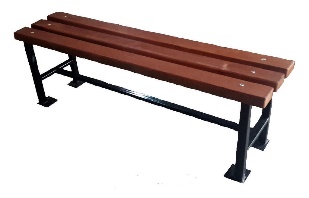 1 шт.107037.Металлическая урна опрокидывающаяся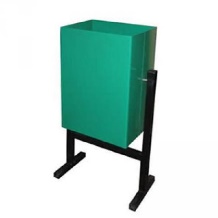 1 шт.4 4928.Детская игровая площадка «Джунгли»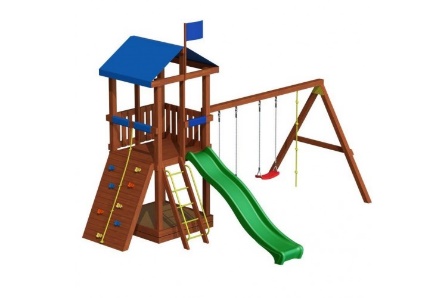 1 комплект116 1249.Спортивное изделие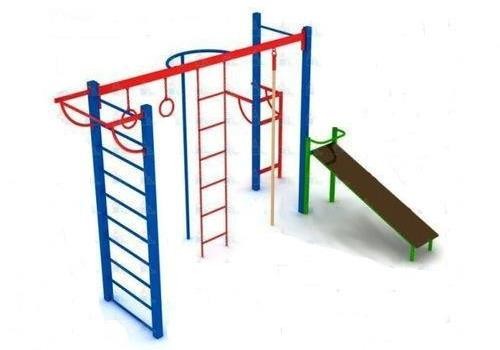 1 комплект114 02510.Ограждение парковое де- коративное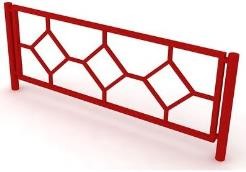 1 секция1900№п/пНаименованиеМинимальныйперечень работДополнительныйперечень работ1.Площадь перед Домом Культуры и прилегающая к ней территорияРемонт асфальтобетонного покрытия территории, с заменой бортовых камней, регулированием высоты существующих колодцев;установка скамьи на металлических опорах– 8 шт;установка урн – 8 шт.установка детской игровой площадки «Джунгли» - 1 шт;установка спортивных изделий – 1 шт;иные виды работ (огражде- ние газонов)2.Многофункциональная площадкаУстройство спортивного покрытия из резиновой крошки;Устройство наружного освещения;Установка навеса;установка стадионных сидений на металлических опорах– 40 шт;установка спортивных изделий;иные виды работ (огражде- ние площадки)Наименование изделияВизуализация (пример)Цена изделия, (руб./ед.)Многофункциональная площадка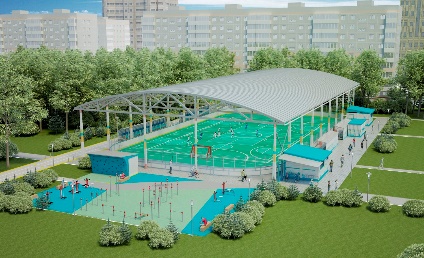 8 547 021